1.1 – Square Roots of Perfect SquaresA perfect square is a number that can be expressed as a product of two equal numbers. The whole number 9 is a perfect square since 9 = 3 × 3. Pictorally, we can arrange 9 objects in a square array: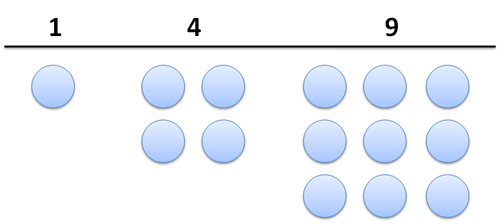 Ex. 1:  Write four whole number perfect squares between 1 and 100.Fractions can be perfect squares as well. Be sure to ______________________ the fraction before deciding whether it is or not.Ex. 2:  Is each fraction a perfect square?   				(b)  				(c)  A decimal is a perfect square if you can write it as a fraction that is a perfect square. Alternatively, you can use a calculator and find its square root – the square root will be a ________________________________ or ___________________________ decimal if the original decimal is a perfect square.Ex. 3:  Is each decimal a perfect square? 0.81				(b) 0.025			   (c)  2.25Recall that the square root of a number is the number which, when multiplied by itself, results in the given number. It also represents the side length of a square with the given area.Ex. 4: Find the square root of each perfect square without using a calculator. 		(b) 		      (c)  		        (d)  Ex. 5:  Find the number whose square root is: 					(b) 1.5